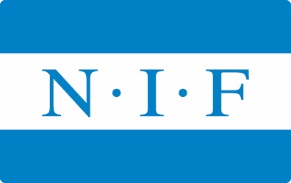 DOMMERREGNING BARNEFOTBALLEN (5’er og 7’er fotball)Dato:_______________________________Tidspunkt:_______________Kamp:______________________________ Klasse:_________________Bane:_______________________________Dommer:____________________________Dommerhonorar:								kr.200,-Reisegodtgjørelse (hvis annen bane enn Nordstrand/Hallager):___ km x 3,50	kr._____Totalt:									kr._________________________Underskrift dommer